Ch. 3 Review, Form 3A	SCORE 	Write an integer for each situation.1.  a deposit of $45	1. 	2.  5°C below 0	2. 	3.  a loss of 15 yards	3. 	For Exercises 4–6, evaluate each expression.4.  | –11 |	4. 	5.  | 4| + | –6 |	5. 	6.  | –8 | – | –3|	6. 	7.  Graph the set of integers {–3, 2, –5} on a number line. 	7.  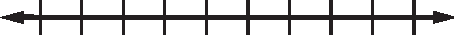 8.  The temperature in Athens was 30°F. Five minutes later it 
was 20°F. What was the average change in temperatureper minute as an integer? 	8. 	9.  The upper atmosphere of Neptune can get as cold as–218°C. The inner core of the planet can be as hot 
as 7,000°C. What is the difference between the two 
temperature extremes? 	9. 	10.  What value of x makes 13 – ( –9) = x a true sentence? 	10. 	11.  What value of n makes –7(4) = n a true sentence? 	11. 	12.  What value of t makes (–2) + (–11) = t a true sentence? 	12. 	13.  What value of w makes –24 – (–13) = w a true sentence? 	13. 	Evaluate each expression.14.  –11 – (–3) 	14. 	15.  –25 + (–12) 	15. 	16.  8(–11) 	16. 	17.  40 ÷ (–8) 	17. 	Test, Form 3A    (continued)	SCORE 	18.  4 – (–2) 	18. 	19.  (–3)2	19. 	20. 	20. 	21.  –7(5) 	21. 	22.  –6(–4) 	22. 	23. Trent saved up $500 for summer vacation. If he 
spends $25 a week for eight weeks, how much money 
does he have left from his saving? Explain. 	23. 	Evaluate each expression if x = –4, y = 6, and z = –3.24.  15 – (–y) 	24. 	25.  20 ÷ x	25. 	26.  7 + z	26. 	27.  –2(3z) 	27. 	28.  	28. 	29.  x + y	29. 	30.  xy	30. 	31.  x – z	31. 	